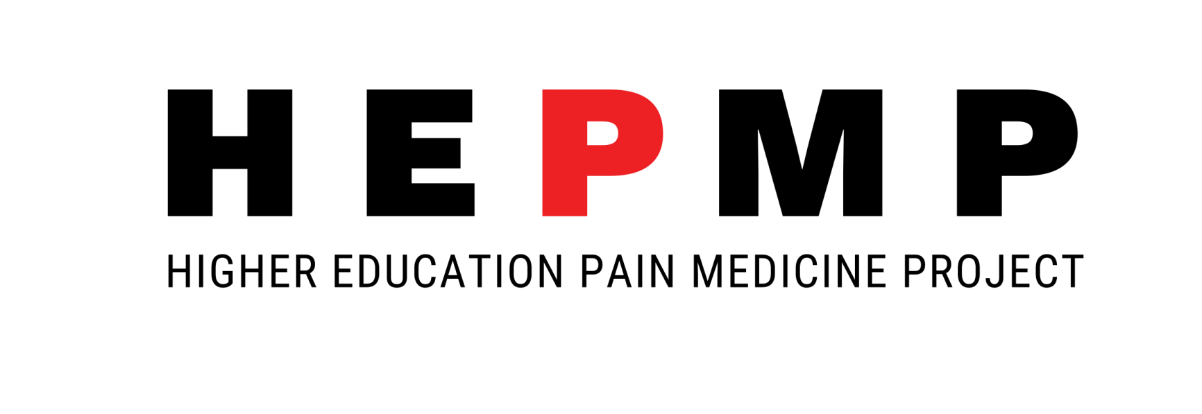 Title Table of FiguresTable 1: HEPMP project website indicators	12Table 2: HEPMP project logo indicators	13Table 3: HEPMP project leaflet and business card indicators	13Table 4: HEPMP project rollup indicators	14Table 5: HEPMP project newsletter indicators	14Table 6: HEPMP project online tools indicators	16Table 7: HEPMP project media events indicators	18Table of PicturesPicture 1 The HEPMP project website	11Picture 2 The HEPMP project logo	12Picture 3 The HEPMP newsletter template	15List of AbbreviationsI About the HEPMP project1.1 The HEPMP project summaryFunding: Erasmus+ Key Action: KA2 Capacity Building in Higher EducationType of project: Joint ProjectsCoordinating Institution: University of BelgradeThe main aim of HEMP project is to increase quality of education in pain medicine in order to contribute to the improvement of public health care services and PCs in line with the Health 2020. In Serbia, Montenegro and Bosnia and Herzegovina there is a significant problem of large percentage of the population who suffers from cancer, rheumatic and neurological diseases, while education in the field of pain medicine is insufficient. In fact, one of the priorities of the strategy Health 2020 improvement of the quality of medical services and continuously adapt to changing patterns of disease. Aim of this project is developing an interdisciplinary program in Pain Medicine at the under / postgraduate studies by applying new methodologies and specific learning outcomes in partner country universities. The introduction of the modernized study program of pain medicine is important for improvement of the quality of higher education that will contribute to improve the health care of the population. Moreover, one of the aims is establishment of academic network that would allow the exchange of knowledge of HCWs in Serbia, Montenegro and Bosnia and Herzegovina. The main tool of this network would be development of educational PAIN REGION WB Network which will enhance regional cooperation and education of pain medicine of all partner country universities. Also, one of the HEPMP aims is delivering of trainings of pain medicine in order to increase skills and competences of health care workers (HCW) in PCs . Training would be for the two target groups: the first type of courses would be for HCWs who work in primary health care centres and daily dealing with the management of pain medicine, and other types of courses would organized in the form of highly specialized training for interventional treatment of pain for doctors who work in tertiary institutions. During the project will form the learning material in the form of brochures for courses and textbooks on pain.1.2 The HEPMP project consortium1.3 The HEPMP Managing BoardProject titleStrengthening Capacities for Higher Education of Pain Medicine in Western Balkan countriesProject acronymHEPMPProject reference number585927-EPP-1-2017-1-RS-EPPKA2-CBHE-JPCoordinatorUniversity of BelgradeProject start dateOctober 15, 2017Project duration36 monthsReference no and title of work packageWPX TitleInstitutionThe University of BelgradeAuthor(s)Document statusFinalDissemination levelPublicProject number: 585927-EPP-1-2017-1-RS-EPPKA2-CBHE-JP (2017 – 3109 / 001 – 001)This project has been funded with support from the European Commission.This publication [communication] reflects the views only of the author, and the Commission cannot be held responsible for any use which ma y be made of the information contained therein.CBHECapacity Building in Higher EducationD&Edissemination and exploitationEACEAEducation, Audiovisual and Culture Executive AgencyECEuropean CommissionEUEuropean UnionGAGrant AgreementHCWs Health Care WorkersHEHigher EducationHEIHigher Education InstitutionHEPMPHigher Education Pain Medicine ProjectLLLLife Long LearningNEONational Erasmus+ OfficePAProject AdviserPAPartnership AgreementPCProject CoordinatorPCCPartner Country CoordinatorPCsPartner CountriesPCTPartner Country TeamPgCCProgramme Country CoordinatorPgCsProgram CountriesPgCTProgramme Country TeamPMPain MedicinePMBProject Management BoardQCBQuality Control BoardTLTask LeaderTLsTask LeadersUBFaculty of Medicine University of Belgrade, Belgrade, SerbiaUBBLFaculty of Medicine University of Banja Luka, Bosnia and HerzegovinaUFFaculty of Medicine University of Florence, ItalyUHDMUniversity Clinical Hospital Centre "Dr DragisaMisovic-Dedinje" Belgrade, SerbiaUKFaculty of Medical Sciences University of Kragujevac, Kragujevac, SerbiaULjFaculty of Medicine University of Ljubljana, SloveniaUPFaculty of Medicine University of Podgorica, MontenegroURFaculty of Medicine University of Rijeka, CroatiaUTFaculty of Medicine University of Tuzla, Bosnia and HerzegovinaWPWorkpackageNoInstitutionCityCountry1University of BelgradeBelgradeSerbia2University of KragujevacKragujevacSerbia3University of TuzlaTuzlaBosnia and Herzegovina4University of Banja LukaBanja LukaBosnia and Herzegovina5University of MontenegroPodgoricaMontenegro6University of FlorenceFlorenceItaly7University of LjubljanaLjubljanaSlovenia8University of RijekaRijekaCroatia9KBC Dr. Dragisa Misovic-DedinjeBelgradeSerbiaNoName and Last NameInstitution1Prof. dr Predrag Stevanović, University of Belgrade, Project Coordinator2Prof. dr Jasna Jevđić University of Kragujevac3Prof. dr Vladimir Đukić KBC dr Dragiša Mišović 4Prof. dr Danko Živković University of Montenegro5Prof. dr Jasmina Smajić University of Tuzla6Prof. dr Darko Golić University of Banja Luka7Prof. dr Anđelo Rafaele De Gaudio University of Florence8Prof. dr Maja Šoštarić University of Ljubljana9Prof. dr Željko Župan University of RijekaStrengthening Capacities for Higher Education of Pain Medicine in Western Balkan countries – HEPMPProject number: 585927-EPP-1-2017-1-RS-EPPKA2-CBHE-JPContacts: Prof. dr Predrag StevanovicEmail: hepmperasmus.ka2@med.bg.ac.rsInternet portal: www.hepmp.med.bg.ac.rsForum: www.hepmp.med.bg.ac.rs/forum/Telephone: +381 11 3636396This project has been funded with support from the European Commission. This publication [communication] reflects the views only of the author, and the Commission cannot be held responsible for any use which ma y be made of the information contained therein.